Specialist Children’s Services			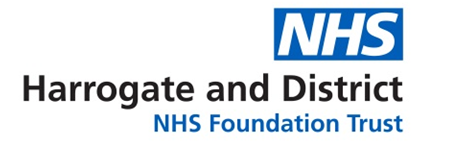 Occupational Therapy Team 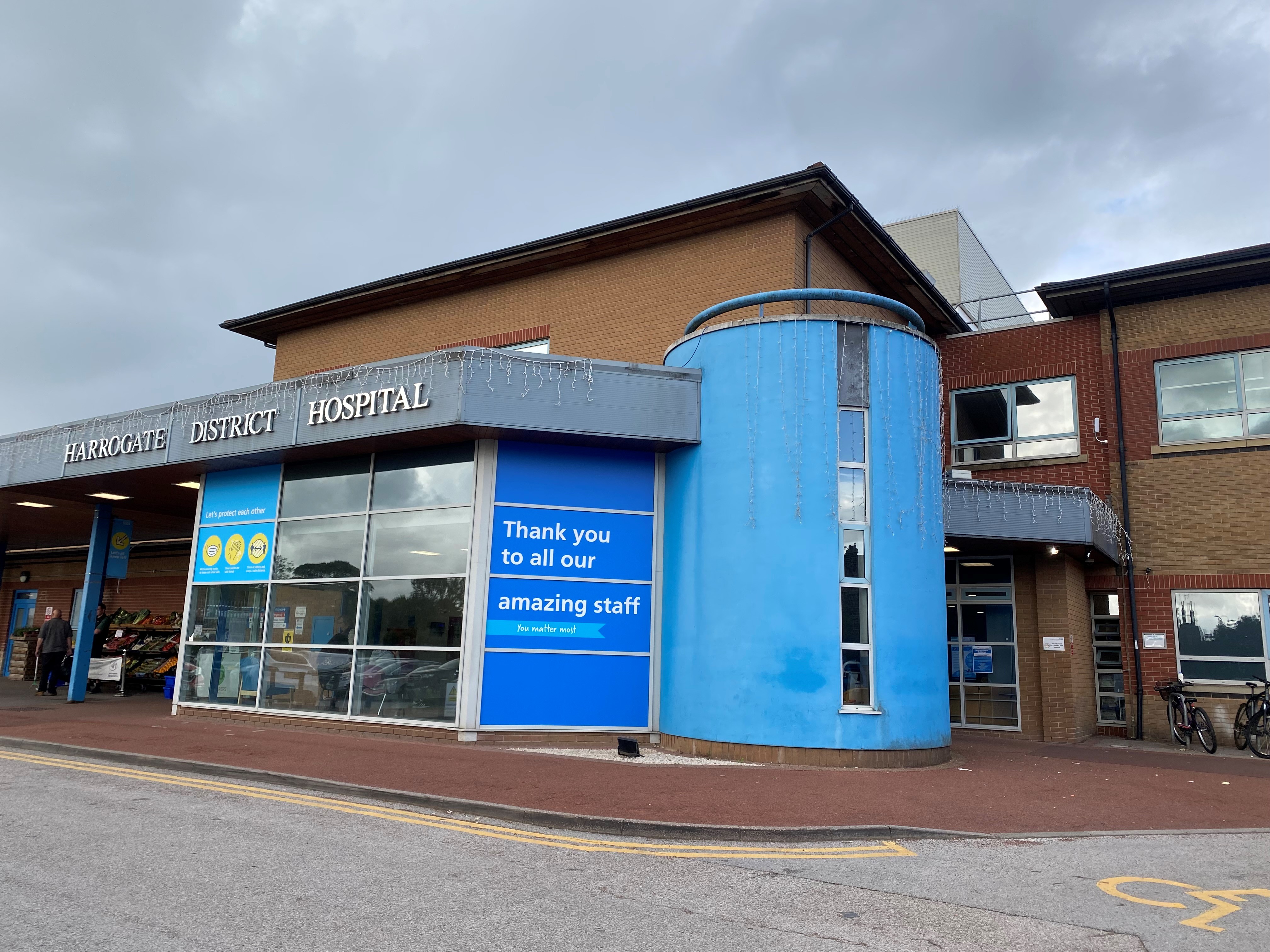 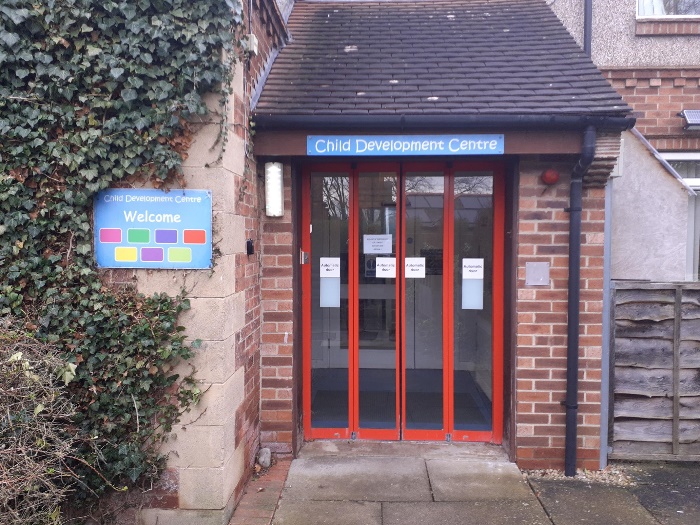 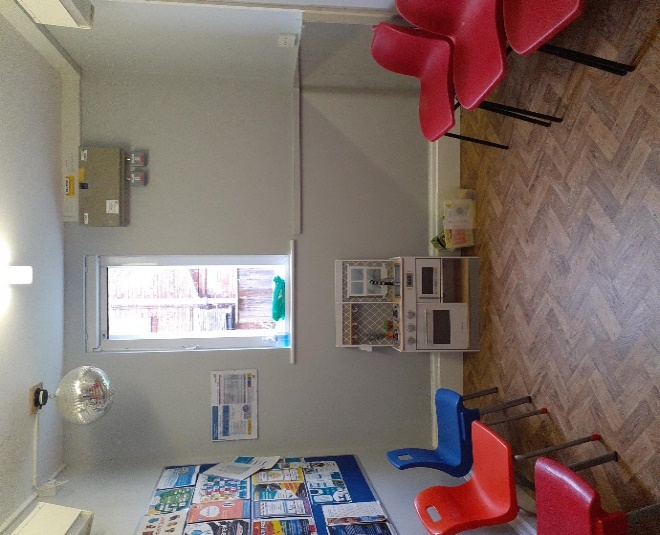 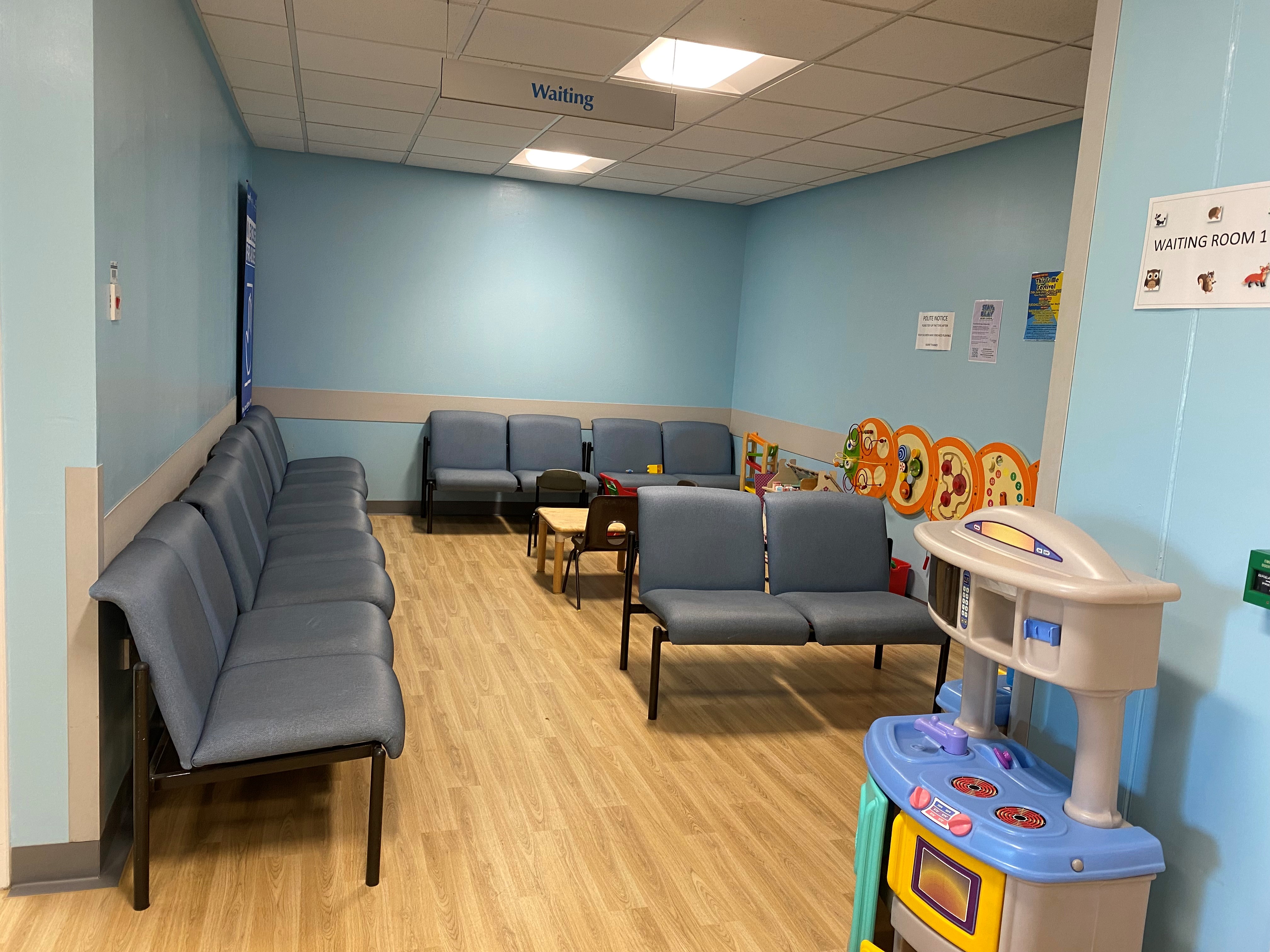 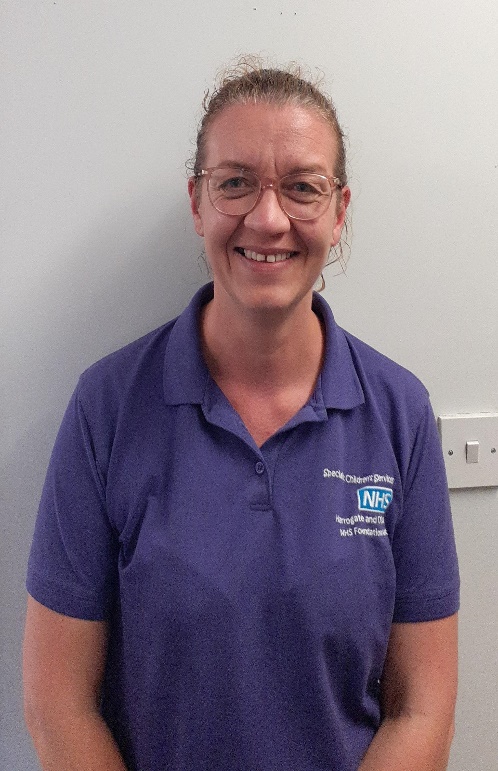 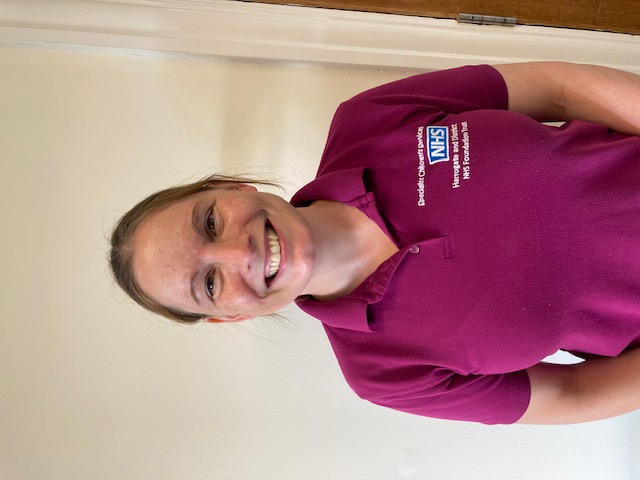 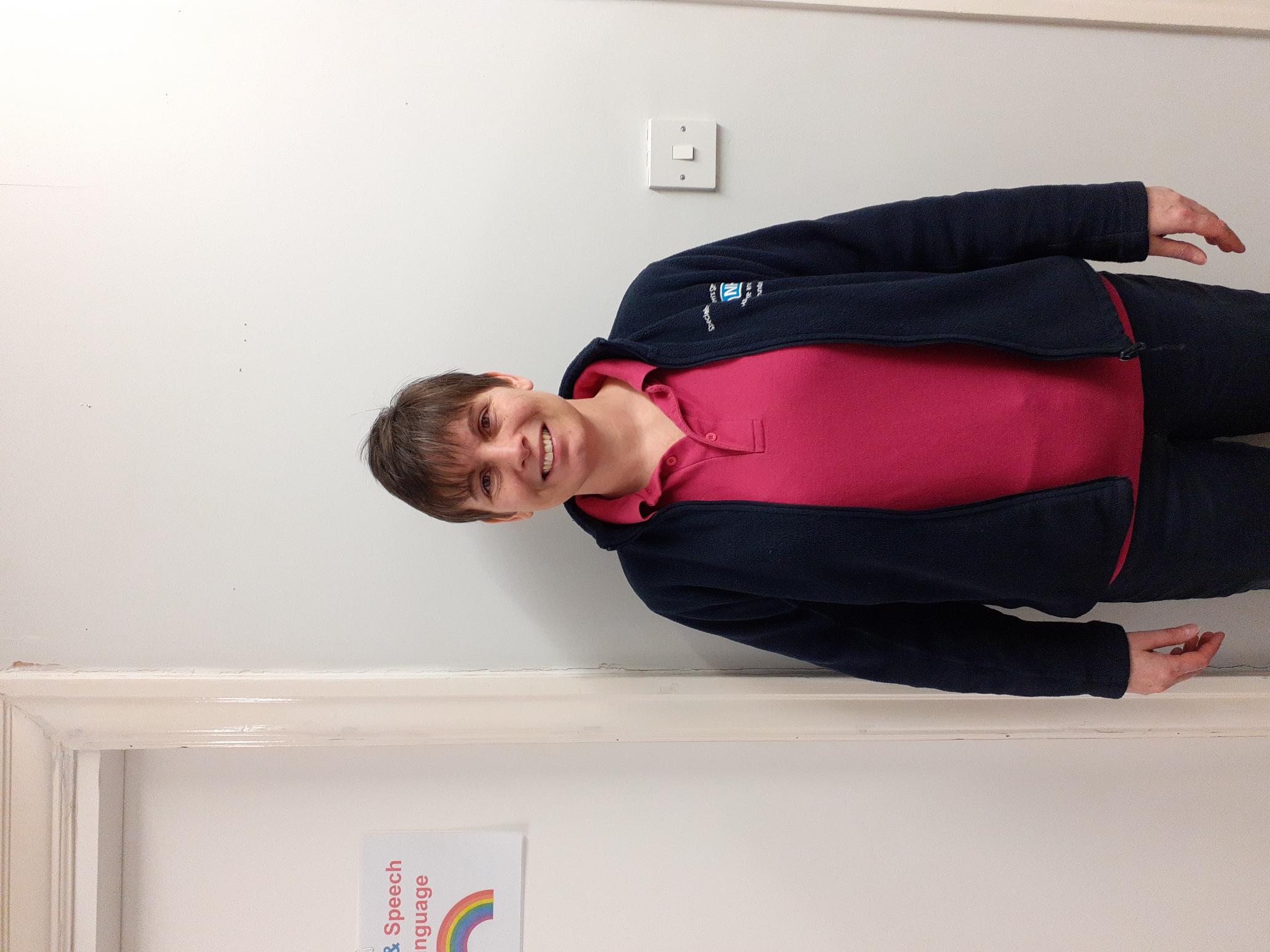 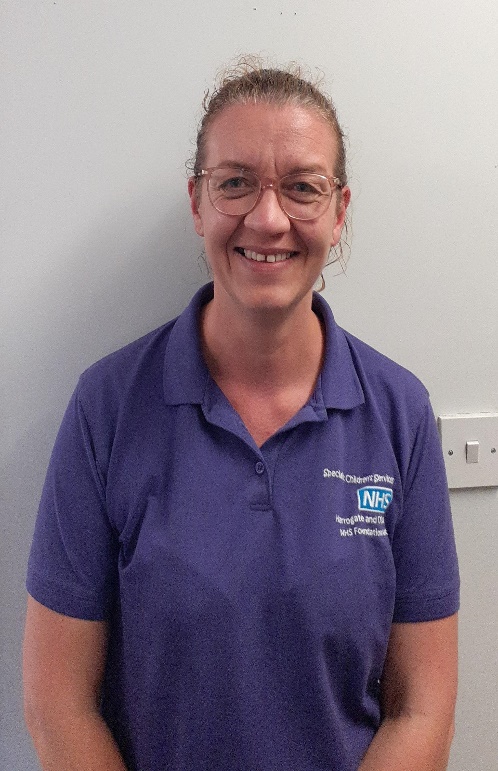 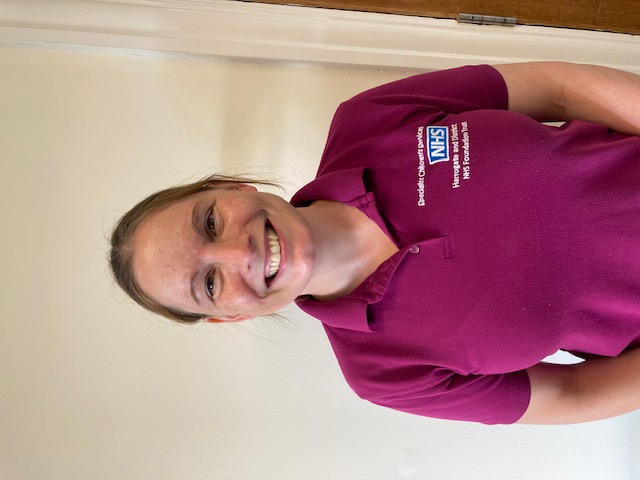 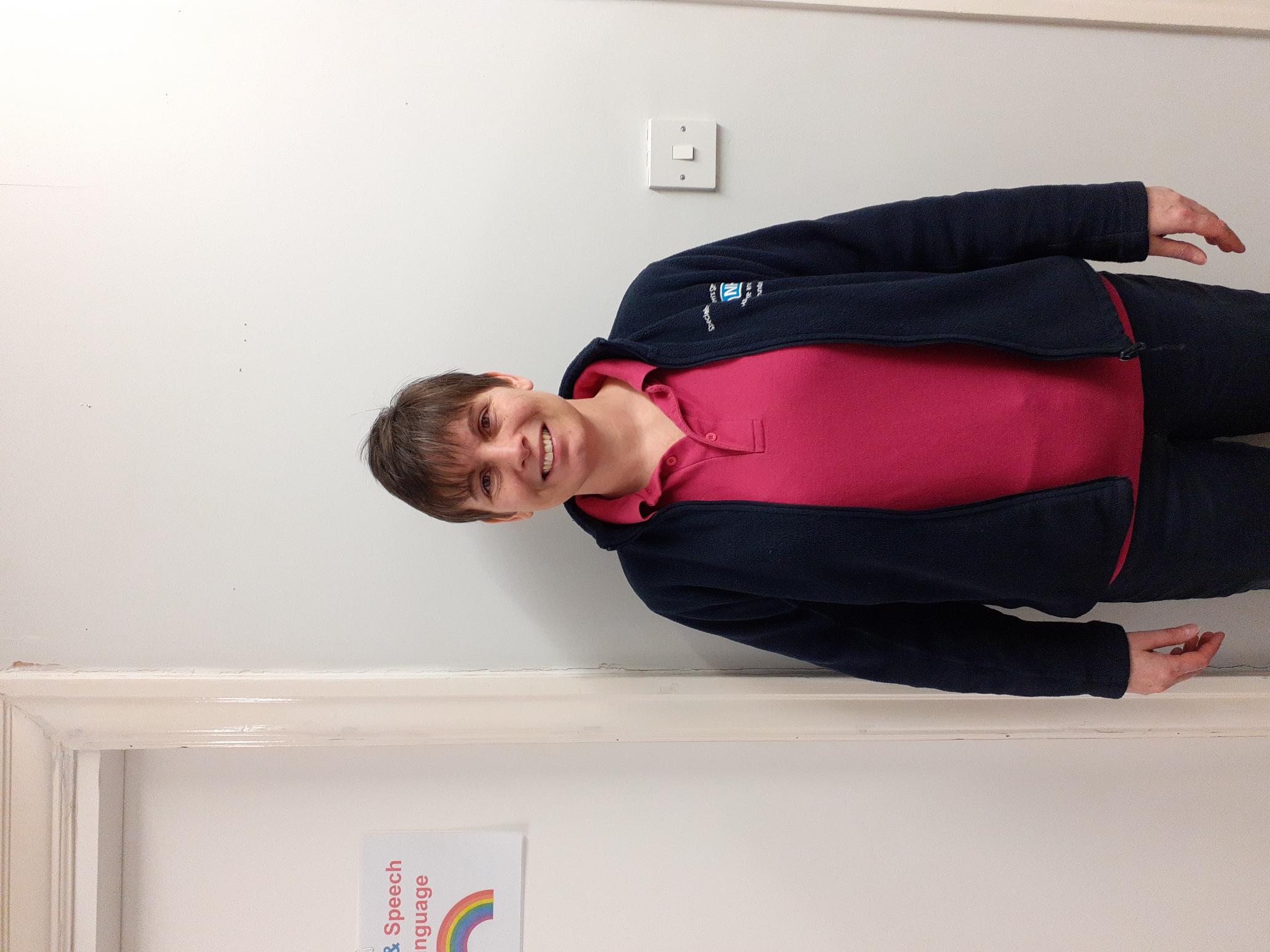 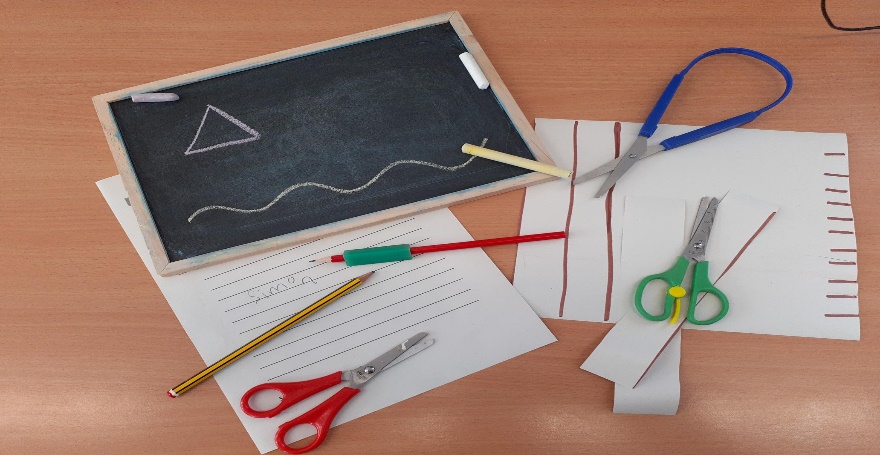 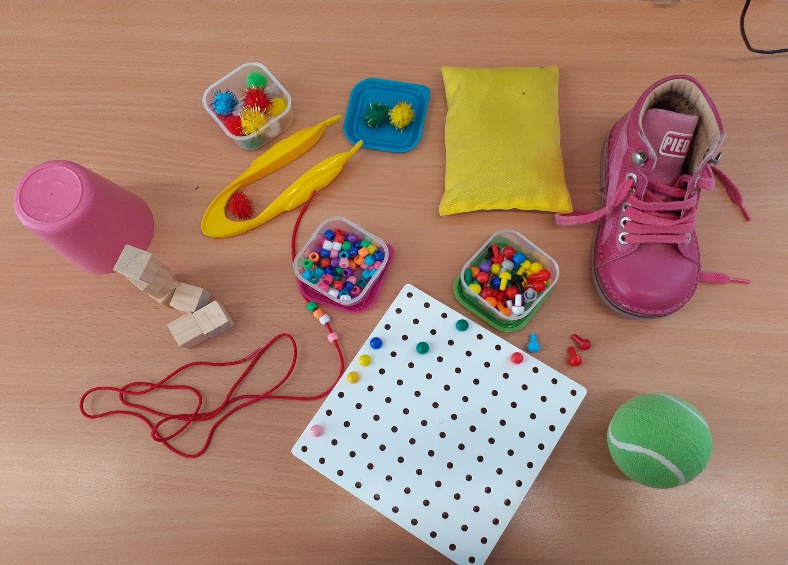 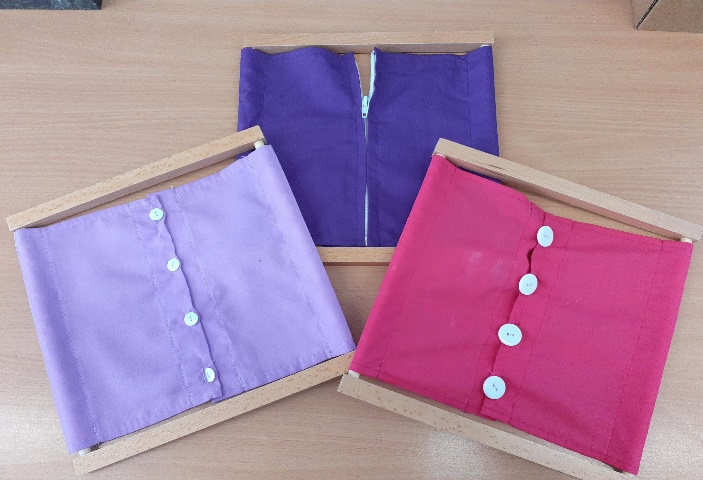 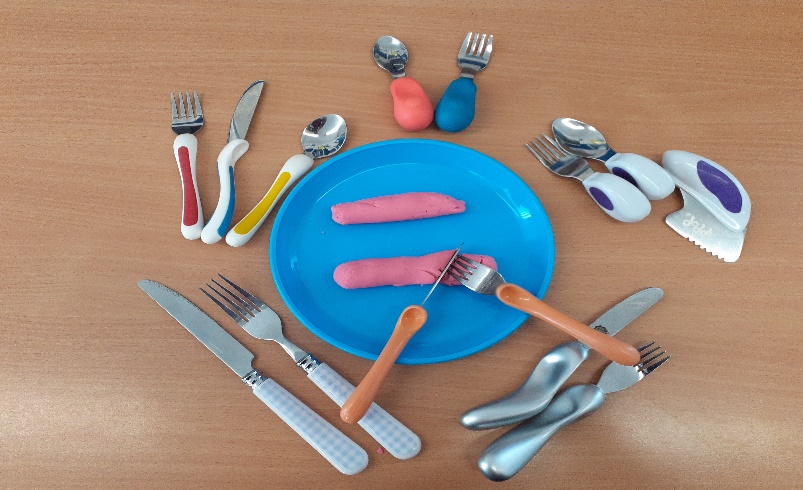 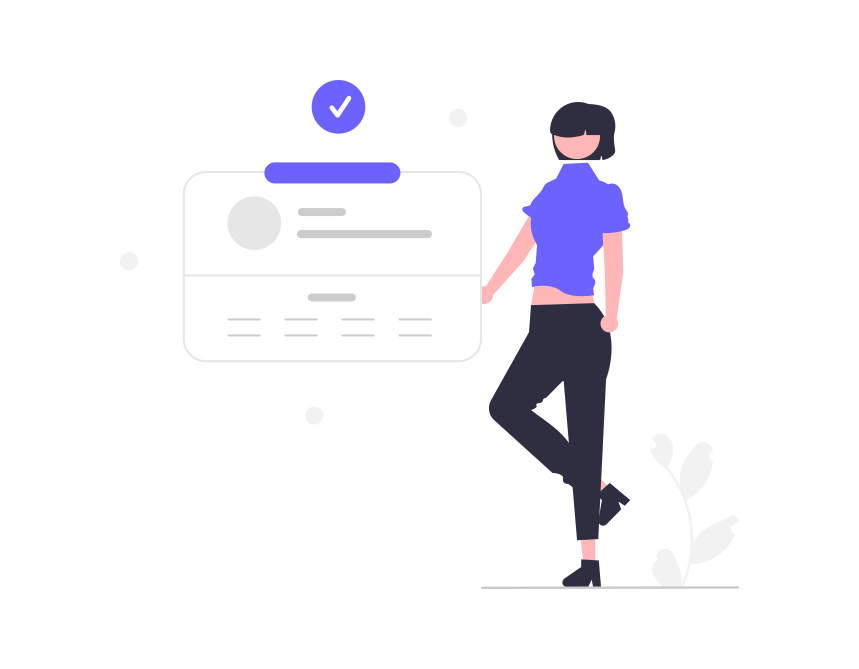 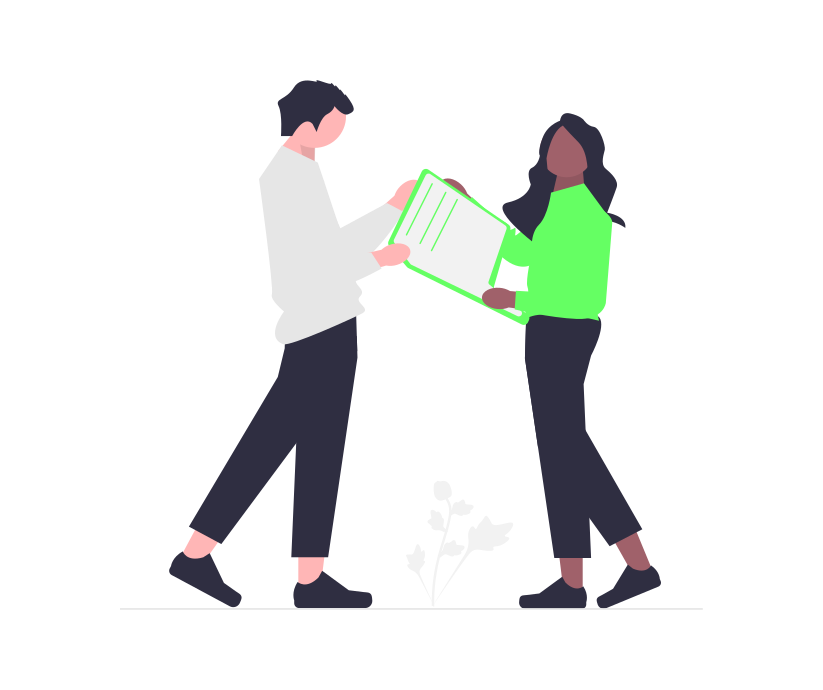 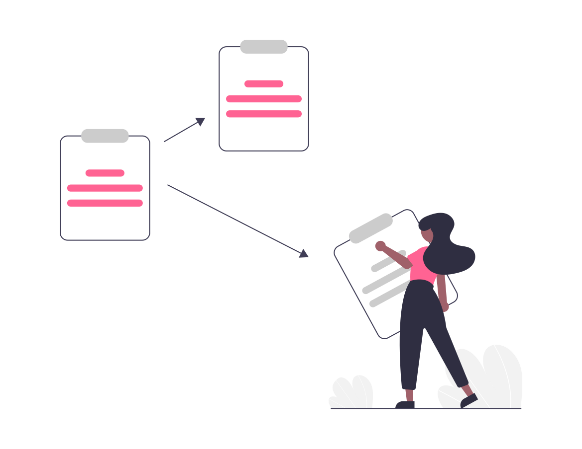 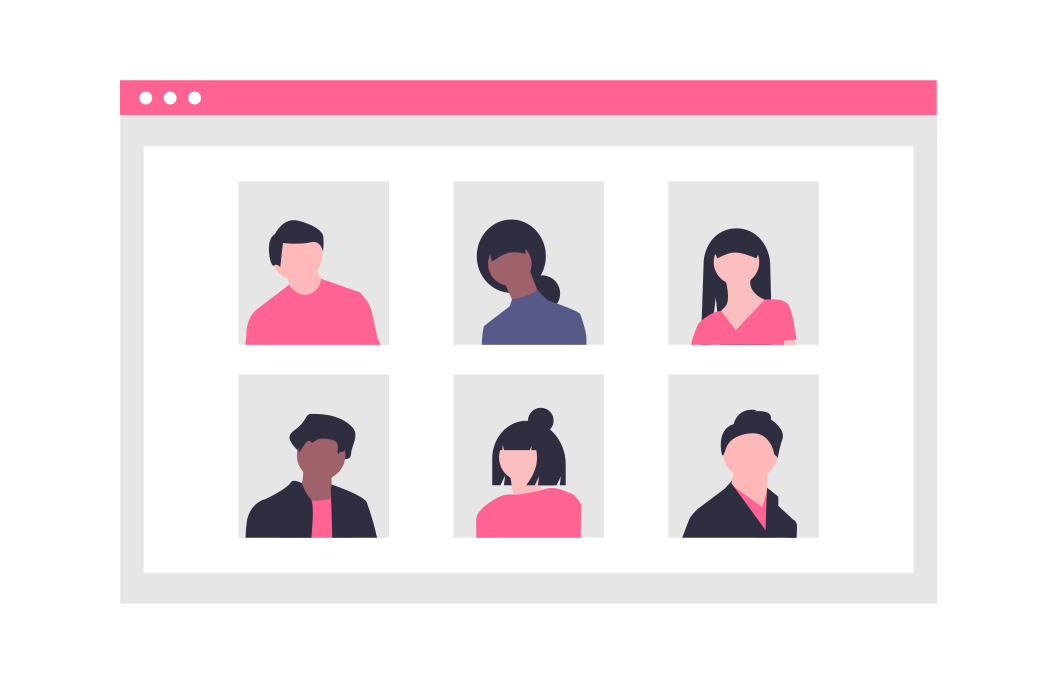 